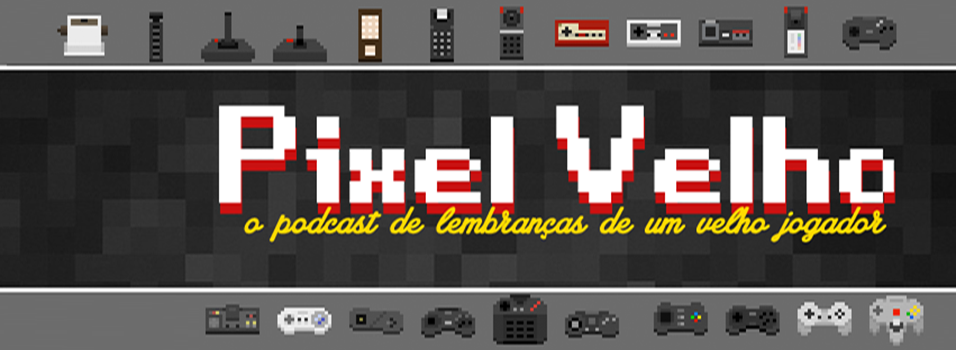 A CAPA ME ENGANOU!ParticipantesJairo VieiraLeozitoDaniel NascimentoCaio GrilloHumberto PretuchoJoshuaProf. BiraAbertura: Apresentação dos ParticipantesTempo livre para apresentações
Tema e Pauta principal:  A idéia aqui é falar sobre a capa de games, pode ser na embalagem ou proprio adesivo colado na fita, que tinham uma imagem que geravam uma expectativa grande, mas na hora de jogar era totalmente diferente!Vale pro pior e pro melhor!Encerramento Merchãs a vontade. CAPAJOGO...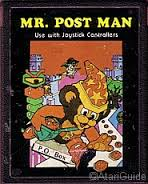 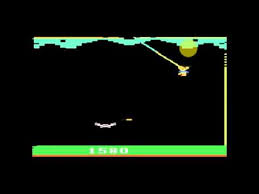 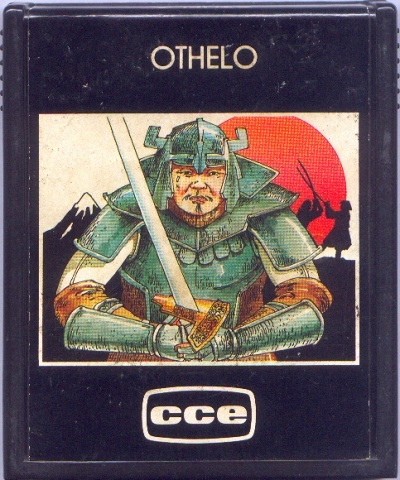 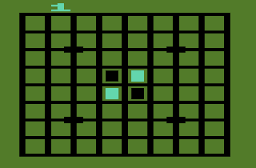 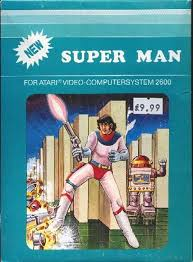 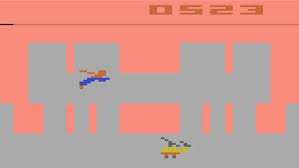 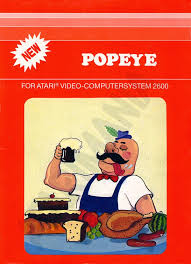 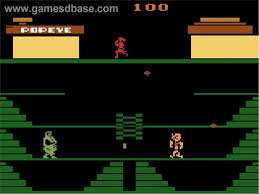 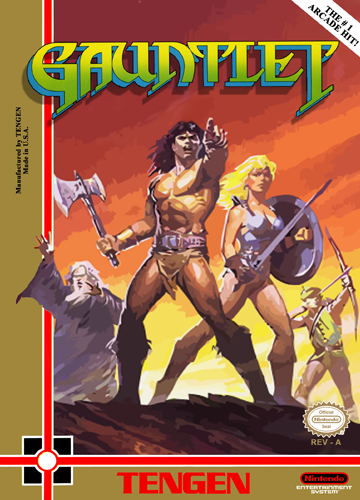 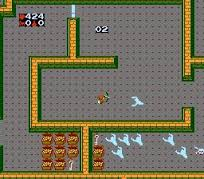 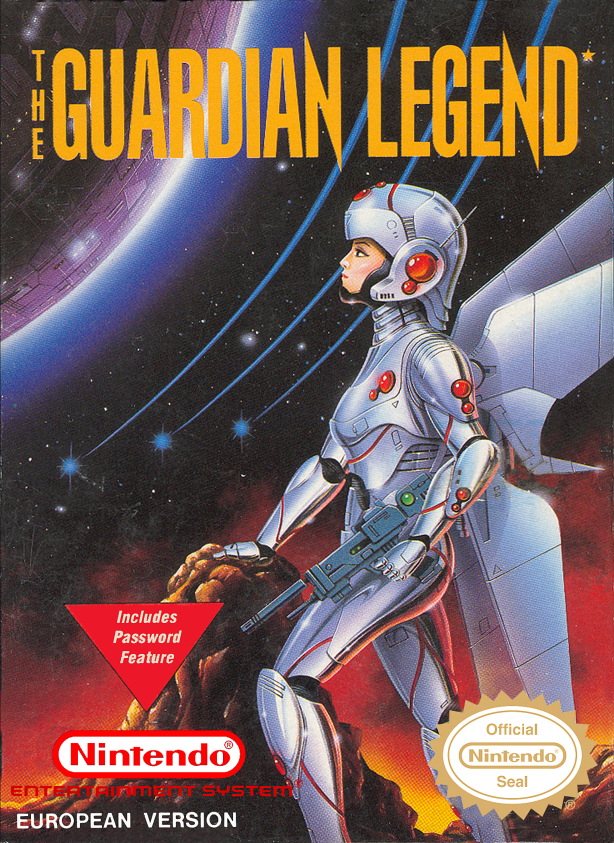 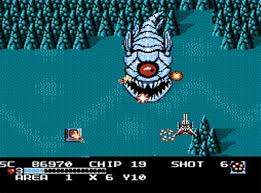 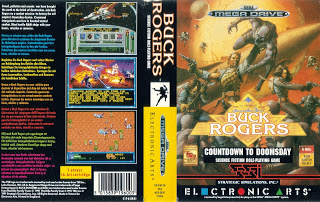 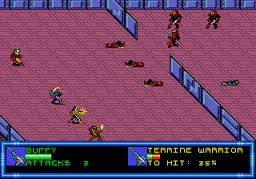 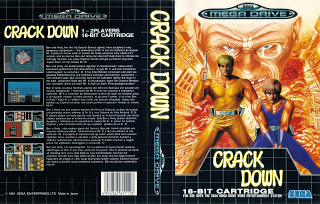 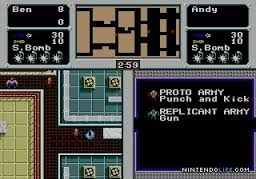 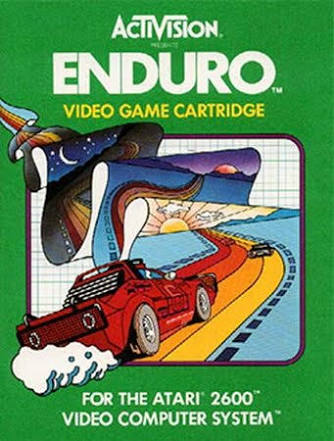 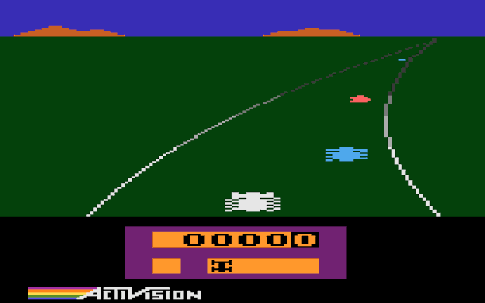 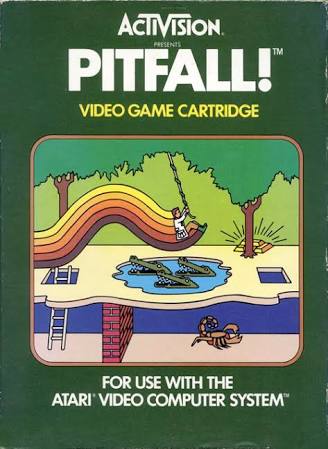 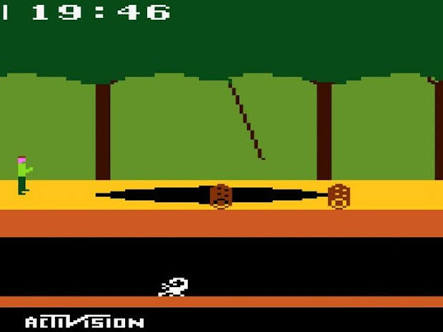 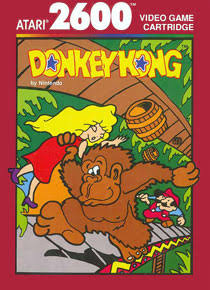 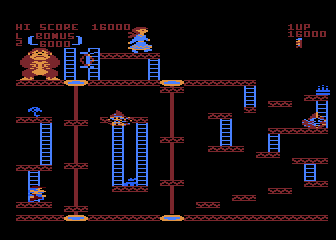 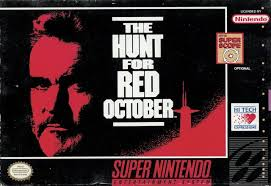 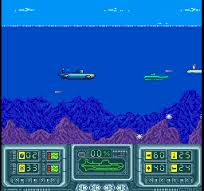 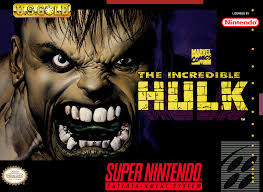 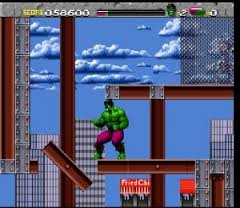 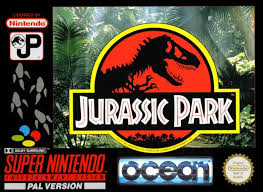 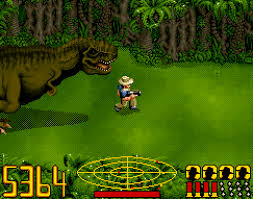 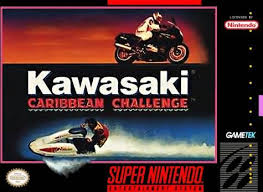 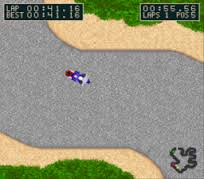 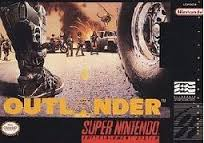 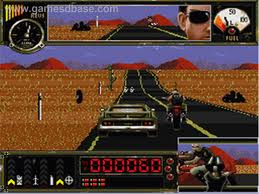 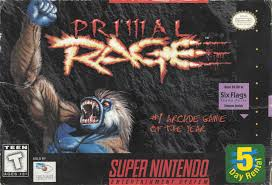 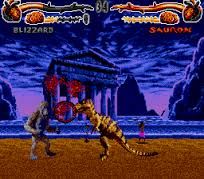 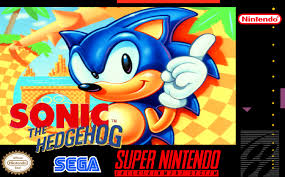 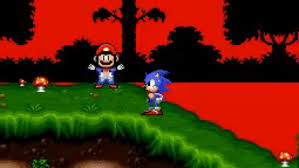 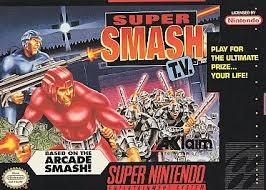 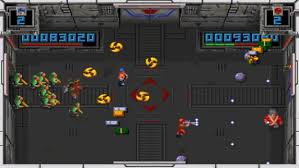 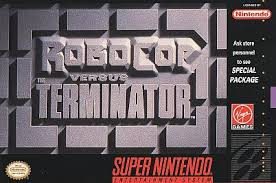 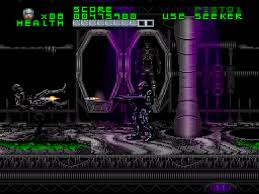 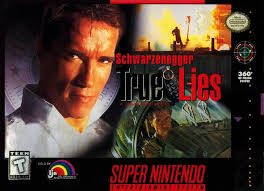 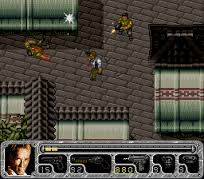 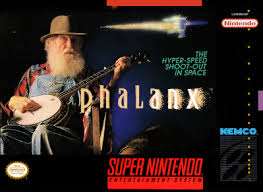 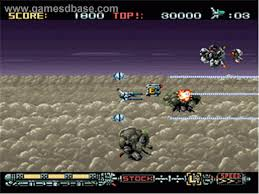 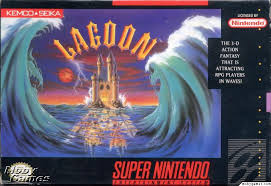 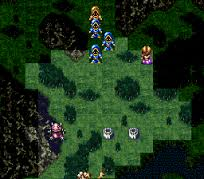 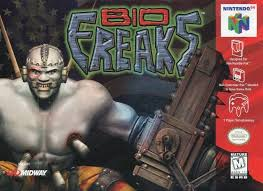 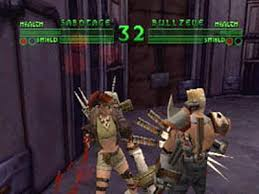 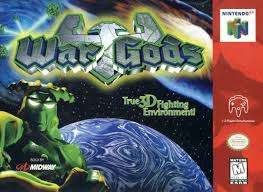 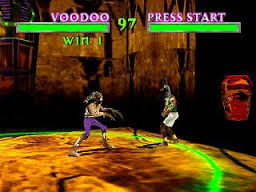 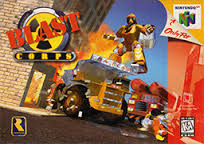 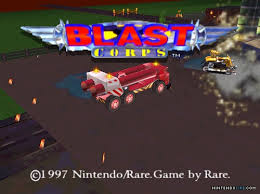 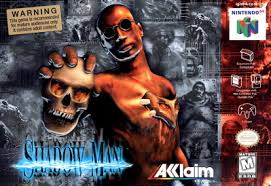 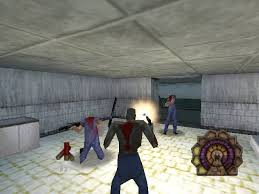 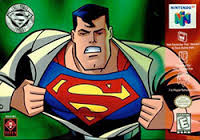 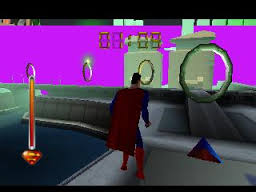 CAPAS RUINS!JOGOS BONS!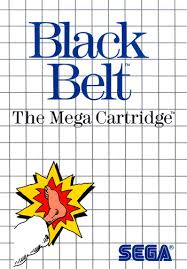 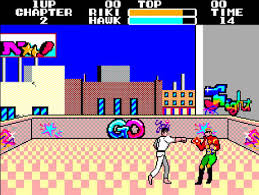 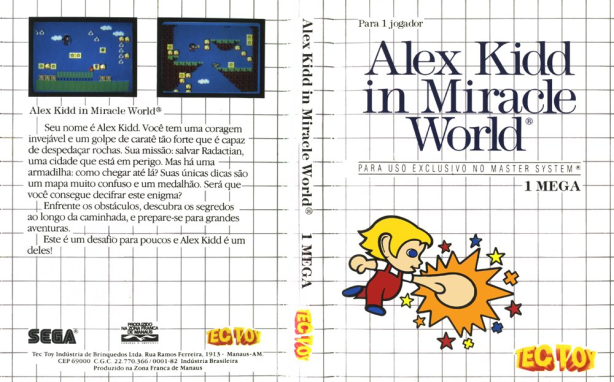 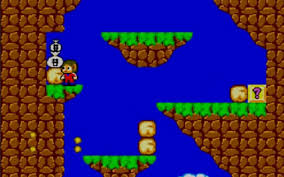 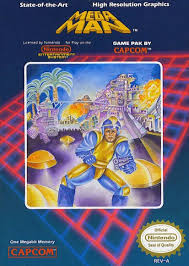 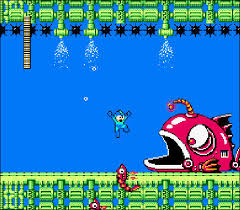 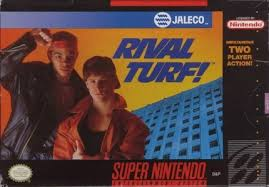 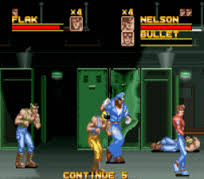 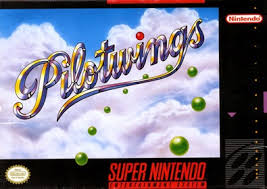 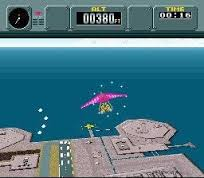 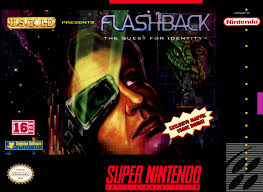 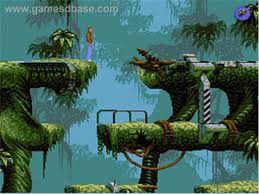 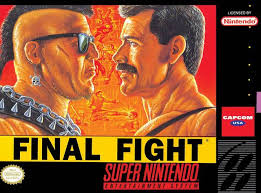 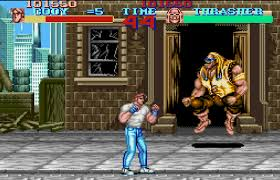 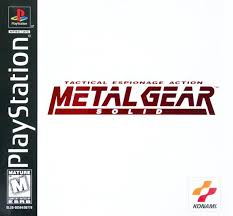 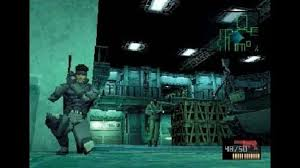 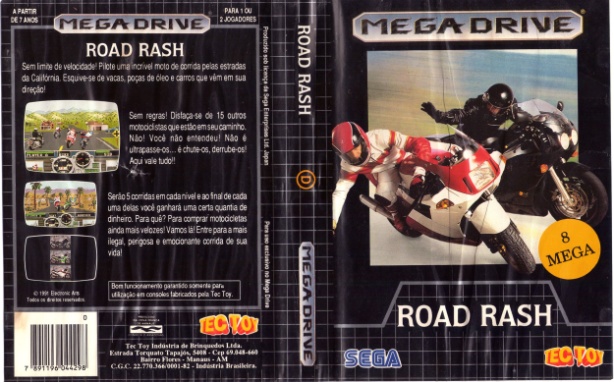 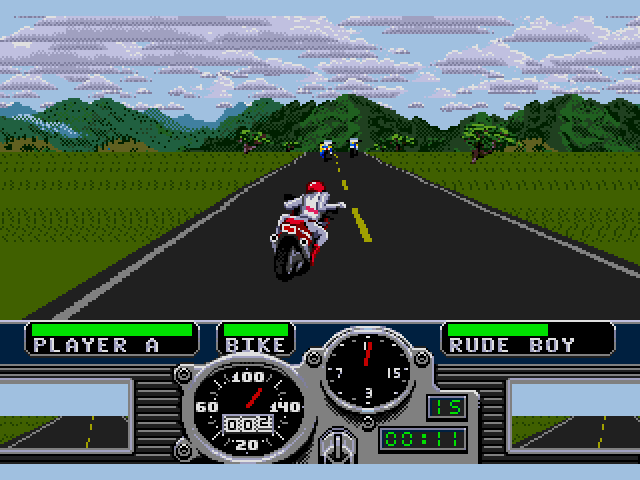 